Supplementary tablesTable S1. Formulation and chemical composition of the experimental diets (4-mm pellet; fish weight ~200 g; October 2017 to January 2018). †g/100 g feed1Denmark; 2Peru/Denmark; 3EU; 4Ukraine; 5China; 6Sweden; 7Germany/Korea/ChinaTable S2. Formulation and chemical composition of the experimental diets (6-mm pellet; fish weight ~500 g; January 2018 to April 2018). †g/100 g feed1Denmark; 2Peru/Denmark; 3EU; 4Ukraine; 5China; 6Sweden; 7Germany/Korea/ChinaTable S3. Formulation and chemical composition of the experimental diets (9-mm pellet; fish weight ~1,000 g; April 2018 to August 2018). †g/100g feed1Denmark; 2India; 3Peru/Denmark; 4EU; 5Ukraine; 6Sweden; 7Germany/Korea/ChinaTable S4. Formulation and chemical composition of the experimental diets (9-mm pellet; fish weight ~2,500 g; August 2018 to September 2018). †g/100 g feed1Denmark; 2Peru/Denmark; 3EU; 4Ukraine; 5China; 6Sweden; 7Germany/Korea/ChinaTable S5. Welfare indicator scoring system developed by Biomar AS, Norway.Table S6. Total lipid content and fatty acid composition (% of total) in the livers of Atlantic salmon fed different experimental diets. Data are shown as mean ± SEM (n = 3 cages).a,b,c,d Mean values within a row with unlike superscript letters were significantly different (P < 0.05; one-way ANOVA followed by Tukey’s honest significant difference test).1Includes 15:0, 17:0, 20:0, 22:0, 24:0.2Includes 14:1 n–5, 16:1 n-5, 16:1 n-9, 17:1 n-7, 18:1 n-11, 20:1  n -7, 20:1 n-11, 22:1 n-9, 24:1 n-9.3Includes 16:2 n-3, 16:2 n-6, 16:3 n-4, 18:3 n-6, 18:4 n-3, 20:4 n-3.MUFA, monounsaturated fatty acid; PUFA, polyunsaturated fatty acid; SFA, saturated fatty acid.Table S7. Total lipid content and fatty acid composition (% of total) in the skin of Atlantic salmon fed different experimental diets. Data are shown as mean ± SEM (n = 3 cages).a,b,c,d Mean values within a row with unlike superscript letters were significantly different (P < 0.05; one-way ANOVA followed by Tukey’s honest significant difference test).1Includes 15:0, 17:0, 20:0, 22:0, 24:0.2Includes 14:1 n-5, 16:1 n-5, 16:1 n-9, 17:1 n-7, 18:1 n-11, 20:1 -7, 20:1 n-11, 22:1 n-9, 24:1 n-9.3Includes 16:2 n-3, 16:2 n-6, 16:3 n-4, 18:3 n-6, 18:4 n-3, 20:4 n-3.MUFA, monounsaturated fatty acid; PUFA, polyunsaturated fatty acid; SFA, saturated fatty acid.Table S8. Total lipid content and fatty acid composition (% of total) in the fillet of Atlantic salmon fed the different experimental diets. Data are shown as mean ± SEM (n = 3 cages).a,b,c,d Mean values within a row with unlike superscript letters were significantly different (P < 0.05; one-way ANOVA followed by Tukey’s honest significant difference test).1Includes 15:0, 17:0, 20:0, 22:0, 24:0.2Includes 14:1 n-5, 16:1 n-5, 16:1 n-9, 17:1 n-7, 18:1 n-11, 20:1 n-7, 20:1 n-11, 22:1 n-9, 24:1 n-9.3Includes 16:2 n-3, 16:2 n-6, 16:3 n-4, 18:3 n-6, 18:4 n-3, 20:4 n-3.MUFA, monounsaturated fatty acid; PUFA, polyunsaturated fatty acid; SFA, saturated fatty acid.Table S9. Total lipid content and fatty acid composition (% of total) in the middle intestine of Atlantic salmon fed different experimental diets. Data are shown as mean ± SEM (n = 3 cages).a,b,c,d Mean values within a row with unlike superscript letters were significantly different (P < 0.05; one-way ANOVA followed by Tukey’s honest significant difference test).1Includes 15:0, 17:0, 20:0, 22:0, 24:0.2Includes 14:1 n-5, 16:1 n-5, 16:1 n-9, 17:1 n-7, 18:1 n-11, 20:1 n-7, 20:1 n-11, 22:1 n-9, 24:1 n-9.3Includes 16:2 n-3, 16:2 n-6, 16:3 n-4, 18:3 n-6, 18:4 n-3, 20:4 n-3.MUFA, monounsaturated fatty acid; PUFA, polyunsaturated fatty acid; SFA, saturated fatty acid.Table S10. Total lipid content and fatty acid composition (% of total) in the distal intestine of Atlantic salmon fed different experimental diets. Data are shown as mean ± SEM (n = 3 cages).a,b,c Mean values within a row with unlike superscript letters were significantly different (P < 0.05; one-way ANOVA followed by Tukey’s honest significant difference test).1Includes 15:0, 17:0, 20:0, 22:0, 24:0.2Includes 14:1 n-5, 16:1 n-5, 16:1 n-9, 17:1 n-7, 18:1 n-11, 20:1 n-7, 20:1 n-11, 22:1 n-9, 24:1 n-9.3Includes 16:2 n-3, 16:2 n-6, 16:3 n-4, 18:3 n-6, 18:4 n-3, 20:4 n-3.MUFA, monounsaturated fatty acid; PUFA, polyunsaturated fatty acid; SFA, saturated fatty acid.Table S11. Visual evaluation of external and internal welfare indicators. External and internal welfare indexes are also included.  Data are shown as mean ± SEM (n = 3 cages). Different letters within each row indicate significant differences between values determined using a one-way ANOVA followed by Tukey's post hoc test.Supplementary figures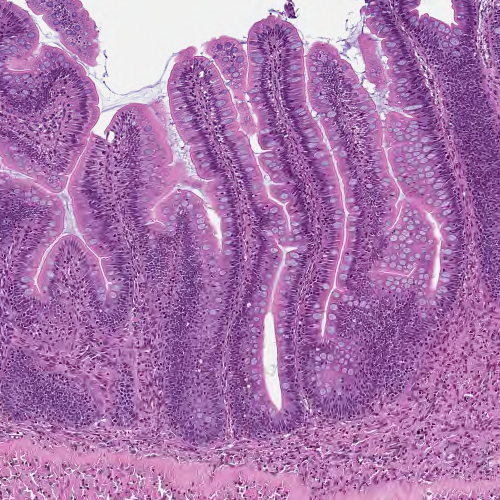 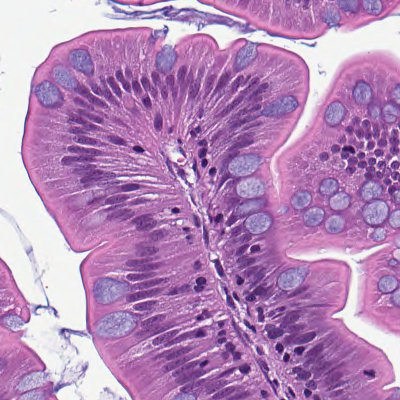 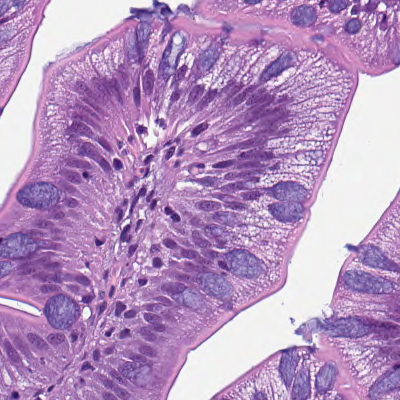 Figure S1. Middle intestine. (A) Normal folding of middle intestine mucosa, (B) detail of mucosal lining with non-vacuolized cytoplasm of enterocytes, and (C) detail of middle intestine mucosa with signs of excess vacuolization of enterocytes.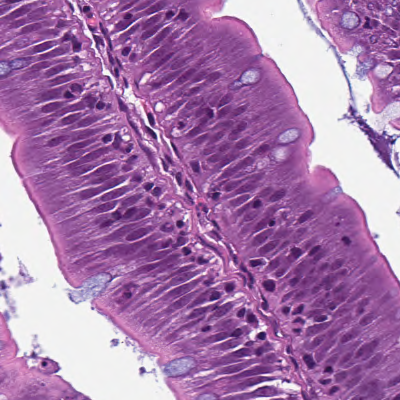 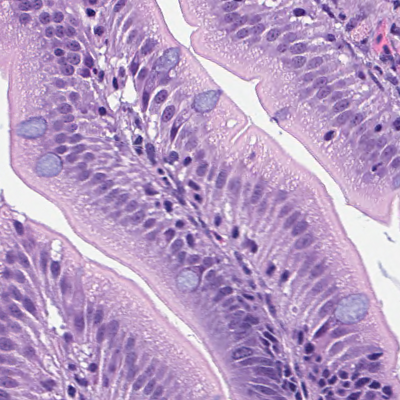 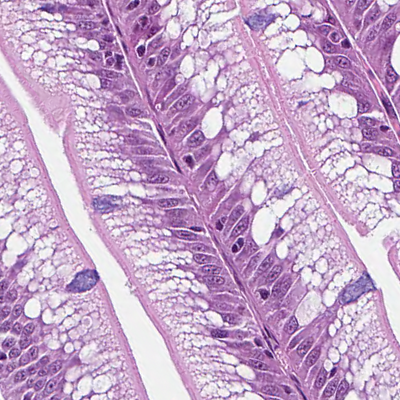 Figure S2. Detail of distal intestine mucosa. (A) Section of intestinal fold with supranuclear cytoplasm of enterocytes devoid of vacuolization, (B) intestinal mucosa with foamy cytoplasm, and (C) normal vacuolization of distal intestinal enterocytes.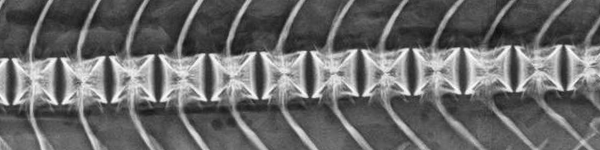 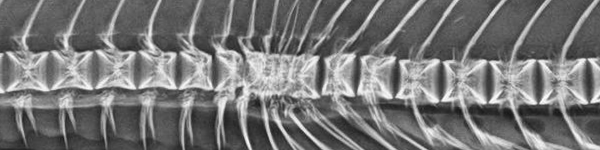 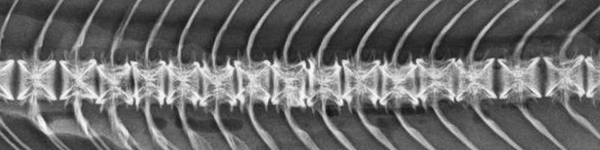 Figure S3. Detail of vertebral lesions (radiography). (A) Section of normal vertebral column, (B) fusion affecting a total of 11 vertebrae (circled), and (C) section of vertebral column with cross-stitch vertebrae (dotted line).Dietary EPA + DHA levels (%)Dietary EPA + DHA levels (%)Dietary EPA + DHA levels (%)Dietary EPA + DHA levels (%)Formulation†1.01.31.63.5Rapeseed oil, crude121.620.118.68.7Soya protein concentrate22.825.426.4-Wheat113.111.311.3-Fish oil22.34.86.39.5Wheat gluten312.19.69.1-Fish meal215.015.015.041.5Maize gluten4 555-Pea protein5455-Monocalcium phosphate 1.51.51.4-Vitamin and mineral premix6 0.80.80.81.8Amino acids72.02.01.80.6Lucatin Pink CWD, 10%0.060.060.06-Lucatin Pink CWD, 20%---0.001Water change-0.8-0.7-0.7-0.2Chemical composition Moisture (%)6666Energy, crude (MJ/kg)23.123.223.323.6Protein, crude (%)42.943.243.045.2Fat, crude (%)27.928.328.327.7Ash (%)6.26.46.38.4Dietary EPA + DHA levels (%)Dietary EPA + DHA levels (%)Dietary EPA + DHA levels (%)Dietary EPA + DHA levels (%)Formulation†1.01.31.63.5Rapeseed oil, crude124.122.120.715.6Soya protein concentrate30303030Wheat111.311.311.311.3Fish oil23.45.46.811.8Wheat gluten38.99.69.65.8Fish meal211101010Maize gluten4 5555Pea protein5---5Sunflower expeller3.03.03.12.6Monocalcium phosphate 1.31.41.41.4Vitamin and mineral premix6 0.90.90.90.9Amino acids71.61.71.71.4Lucatin Pink CWD, 10%0.060.060.060.06Water change-0.47-0.43-0.44-0.58Chemical composition Moisture (%)6666Energy, crude (MJ/kg)24.524.524.524.5Protein, crude (%)39.539.539.439.5Fat, crude (%)30.430.430.430.4Ash (%)5.85.85.75.7Dietary EPA + DHA levels (%)Dietary EPA + DHA levels (%)Dietary EPA + DHA levels (%)Dietary EPA + DHA levels (%)Formulation†1.01.31.63.5Rapeseed oil, crude125.924.322.814.9Soya protein concentrate11.411.411.49.8Guar meal220202020Wheat110.810.810.811.5Fish oil34.35.87.315Wheat gluten42.22.22.22.8Fish meal35555Maize gluten5 5555Vitamin and mineral premix6 2.92.92.92.9Amino acids71.31.31.31.4Lucatin Pink CWD, 10%0.060.060.060.06Water change0.50.50.50.5Chemical composition Moisture (%)6666Energy, crude (MJ/kg)25.325.325.325.3Protein, crude (%)36.236.236.236.2Fat, crude (%)34.734.734.734.6Ash (%)5.55.55.55.5Dietary EPA + DHA levels (%)Dietary EPA + DHA levels (%)Dietary EPA + DHA levels (%)Dietary EPA + DHA levels (%)Formulation†1.01.31.63.5Rapeseed oil, crude130.629.127.819.6Soya protein concentrate11.08.48.43.1Guar meal17.620.020.020.0Wheat110.910.810.813.8Fish oil23.85.16.414.2Wheat gluten36.97.06.99.4Fish meal25555Maize gluten4 5555Pea protein55556Monocalcium phosphate 1.31.31.31.3Vitamin and mineral premix6 1.71.71.71.7Amino acids71.01.11.11.3Lucatin Pink CWD, 20%0.030.030.030.03Water change0.50.60.60.6Chemical composition Moisture (%)6666Energy, crude (MJ/kg)26.126.126.126.0Protein, crude (%)33.533.633.633.5Fat, crude (%)38.238.238.237.7Ash (%)4.54.54.54.3Melanin adipose tissueScore 1Score 1Clear white fatClear white fatClear white fatScore 2Score 2Whitish, few dark spotsWhitish, few dark spotsWhitish, few dark spotsWhitish, few dark spotsScore 3Score 3Pale grey, many dark spotsPale grey, many dark spotsPale grey, many dark spotsPale grey, many dark spotsMelanin HeartMelanin HeartScore 1Score 1No fat deposits with melaninNo fat deposits with melaninNo fat deposits with melaninNo fat deposits with melaninScore 2Score 2Fat deposits with melaninFat deposits with melaninFat deposits with melaninFat deposits with melaninHeart shapeHeart shapeScore 1Score 1Normal, deep red, pear-shaped, little fat deposit stands on its point.Normal, deep red, pear-shaped, little fat deposit stands on its point.Normal, deep red, pear-shaped, little fat deposit stands on its point.Normal, deep red, pear-shaped, little fat deposit stands on its point.Normal, deep red, pear-shaped, little fat deposit stands on its point.Normal, deep red, pear-shaped, little fat deposit stands on its point.Normal, deep red, pear-shaped, little fat deposit stands on its point.Normal, deep red, pear-shaped, little fat deposit stands on its point.Score 2Score 2Slight pink, focal fat deposits.Slight pink, focal fat deposits.Slight pink, focal fat deposits.Slight pink, focal fat deposits.Score 3Score 3Multifocal fat deposits, loss of shape.Multifocal fat deposits, loss of shape.Multifocal fat deposits, loss of shape.Multifocal fat deposits, loss of shape.Multifocal fat deposits, loss of shape.Score 4Score 4Rounded, multiple fat deposits, small, does not hold shapeRounded, multiple fat deposits, small, does not hold shapeRounded, multiple fat deposits, small, does not hold shapeRounded, multiple fat deposits, small, does not hold shapeRounded, multiple fat deposits, small, does not hold shapeRounded, multiple fat deposits, small, does not hold shapeRounded, multiple fat deposits, small, does not hold shapeStomach inflammationStomach inflammationScore 1Score 1Normal, pale,Normal, pale,Normal, pale,Score 2Score 2Slight pink, focal patchesSlight pink, focal patchesSlight pink, focal patchesSlight pink, focal patchesScore 3Score 3Multifocal patchesMultifocal patchesMultifocal patchesScore 4Score 4Dark red, diffuse patchesDark red, diffuse patchesDark red, diffuse patchesDark red, diffuse patches1.0% EPA + DHA1.3% EPA + DHA1.6% EPA + DHA3.5% EPA + DHAP-value (ANOVA)Total fat10.5 ± 0.80ab12.4 ± 1.86a10.1 ± 0.57ab6.0 ± 0.45b0.016414:00.7 ± 0.01a0.8 ± 0.02ab0.9 ± 0.02b1.4 ± 0.05c<0.000116:0  5.9 ± 0.17a5.6 ± 0.54a5.8 ± 0.08a9.9 ± 0.28b<0.000118:03.5 ± 0.08ab3.6 ± 0.13ab3.4 ± 0.12a4.5 ± 0.44b0.0345Σ SFA110.7 ± 0.26a10.6 ± 0.76a10.7 ± 0.19a16.7 ± 0.72b<0.000116:1 n-71.1 ± 0.21a1.1 ± 0.06a1.4 ± 0.10ab1.9 ± 0.10b0.008418:1 n-944.2 ± 0.77a45.0 ± 1.49a42.5 ± 0.89a26.3 ± 0.61b<0.000118:1 n-73.0 ± 0.02a3.1 ± 0.05ab3.2 ± 0.04b3.1 ± 0.05ab0.043020:1 n-9   4.4 ± 0.024.8 ± 0.164.5 ± 0.134.2 ± 0.120.068122:1 n-70.8 ± 0.050.8 ± 0.060.8 ± 0.030.9 ± 0.020.141322:1 n-110.1 ± 0.00a0.1 ± 0.01a0.2 ± 0.01a0.6 ± 0.07b<0.0001Σ MUFA255.1 ± 0.69a56.3 ± 1.52a53.7 ± 1.05a38.9 ± 0.89b<0.000118:2 n-614.0 ± 0.38a13.8 ± 0.27a13.3 ± 0.15a8.4 ± 0.15b<0.000120:2 n-62.3 ± 0.05a2.5 ± 0.05a2.5 ± 0.05a2.1 ± 0.04b0.000920:3 n-61.0 ± 0.00a0.8 ± 0.06b0.6 ± 0.01b0.3 ± 0.02c<0.000120:4 n-60.9 ± 0.21ab0.6 ± 0.10a0.8 ± 0.05ab1.4 ± 0.16b0.021118:3 n-34.3 ± 0.07a4.4 ± 0.27a4.6 ± 0.10a2.7 ± 0.07b<0.000120:3 n-30.6 ± 0.030.8 ± 0.060.7 ± 0.140.6 ± 0.010.505520:5 n-33.1 ± 0.24a2.8 ± 0.36a3.5 ± 0.21a7.4 ± 0.36b<0.000122:5 n-30.9 ± 0.06a0.8 ± 0.12a1.0 ± 0.09a2.5 ± 0.09b<0.000122:6 n-36.0 ± 0.50a5.2 ± 0.71a7.0 ± 0.63a16.1 ± 0.52b<0.0001EPA + DHA9.0 ± 0.74a8.0 ± 1.07a10.4 ± 0.84a23.5 ± 0.88b<0.0001Σ PUFA333.2 ± 0.41a32.2 ± 0.78a34.5 ± 1.07a42.3 ± 0.83b<0.0001Σ n-315.1 ± 0.79a14.3 ± 0.88a17.1 ± 0.98a29.9 ± 0.94b<0.0001Σ n-618.1 ± 0.37a17.9 ± 0.16a17.4 ± 0.16a12.5 ± 0.11b<0.00011.0% EPA + DHA1.3% EPA + DHA1.6% EPA + DHA3.5% EPA + DHAP-value (ANOVA)Total fat17.3 ± 1.8214.4 ± 1.1017.3 ± 1.7818.1 ± 1.290.400114:01.0 ± 0.00a1.2 ± 0.01b1.4 ± 0.02c2.5 ± 0.03d<0.000116:08.2 ± 0.20a8.5 ± 0.05ab8.7 ± 0.09b10.6 ± 0.03c<0.000118:02.8 ± 0.072.8 ± 0.222.7 ± 0.173.1 ± 0.190.5604Σ SFA112.5 ± 0.21a13.5 ± 0.31a13.7 ± 0.37a17.2 ± 0.19b<0.000116:1 n-71.2 ± 0.07a1.3 ± 0.07ab1.6 ± 0.04b2.9 ± 0.08c<0.000118:1 n-946.7 ± 0.20a44.4 ± 0.27b43.7 ± 0.33b35.5 ± 0.13c<0.000118:1 n-73.0 ± 0.022.8 ± 0.123.0 ± 0.023.1 ± 0.010.086020:1 n-92.3 ± 0.062.3 ± 0.052.3 ± 0.052.3 ± 0.010.963222:1 n-70.6 ± 0.02a0.7 ± 0.05ab0.7 ± 0.01ab0.8 ± 0.01b0.0288Σ MUFA255.9 ± 0.12a53.5 ± 0.41b53.4 ± 0.44b47.4 ± 0.24c<0.000118:2 n-617.0 ± 0.06a16.3 ± 0.08b16.0 ± 0.15b13.6 ± 0.09c<0.000120:2 n-61.2 ± 0.07ab1.2 ± 0.04a1.2 ± 0.02ab1.0 ± 0.02b0.040620:3 n-60.5 ± 0.01a0.4 ± 0.02b0.4 ± 0.01b0.2 ± 0.00c<0.000120:4 n-60.3 ± 0.01a0.3 ± 0.08a0.4 ± 0.02ab0.6 ± 0.01b0.020718:3 n-36.6 ± 0.02a6.4 ± 0.05b6.3 ± 0.05b5.3 ± 0.02c<0.000120:3 n-30.4 ± 0.030.5 ± 0.010.5 ± 0.040.4 ± 0.010.266320:5 n-31.7 ± 0.06a2.2 ± 0.02b2.5 ± 0.06c4.7 ± 0.08d<0.000122:5 n-30.6 ± 0.02a0.7 ± 0.04a0.9 ± 0.01b1.9 ± 0.04c<0.000122:6 n-32.0 ± 0.08a2.8 ± 0.27b3.0 ± 0.12b5.2 ± 0.15c<0.0001EPA+DHA3.7 ± 0.14a5.0 ± 0.28b5.4 ± 0.16b10.0 ± 0.23c<0.0001Σ PUFA331.0 ± 0.15a31.5 ± 0.30ab32.1 ± 0.11b33.8 ± 0.27c<0.0001Σ n-311.7 ± 0.14a12.8 ± 0.19b13.4 ± 0.16b18.0 ± 0.20c<0.0001Σ n-619.4 ± 0.01a18.7 ± 0.20b18.4 ± 0.15b15.6 ± 0.15c<0.00011.0% EPA + DHA1.3% EPA + DHA1.6% EPA + DHA3.5% EPA + DHAP-value (ANOVA)Total fat20.4 ± 0.4120.9 ± 1.2520.4 ± 0.7219.9 ± 0.260.853414:00.9 ± 0.01a1.1 ± 0.01b1.4 ± 0.01c2.4 ± 0.01d<0.000116:07.9 ± 0.10a8.3 ± 0.03b8.8 ± 0.08c10.8 ± 0.09d<0.000118:02.3 ± 0.022.4 ± 0.022.5 ± 0.012.6 ± 0.170.2285Σ SFA112.2 ± 0.13a12.8 ± 0.02ab13.5 ± 0.13b16.9 ± 0.32c<0.000116:1 n-71.1 ± 0.02a1.3 ± 0.02b1.6 ± 0.03c3.0 ± 0.01d<0.000118:1 n-947.3 ± 0.15a45.9 ± 0.10b44.3 ± 0.09c35.9 ± 0.10d<0.000118:1 n-72.8 ± 0.11a2.9 ± 0.02ab2.9 ± 0.01ab3.1 ± 0.00b0.028020:1 n-92.3 ± 0.012.4 ± 0.032.3 ± 0.032.3 ± 0.010.401722:1 n-70.6 ± 0.02a0.6 ± 0.00a0.7 ± 0.00a0.8 ± 0.02b<0.000122:1 n-110.3 ± 0.00a0.3 ± 0.02b0.4 ± 0.00c0.8 ± 0.01d<0.0001Σ MUFA256.0 ± 0.21a55.1 ± 0.10b53.8 ± 0.04c48.0 ± 0.06d<0.000118:2 n-617.4 ± 0.07a17.1 ± 0.05b16.4 ± 0.04c13.8 ± 0.04d<0.000120:2 n-61.1 ± 0.01a1.2 ± 0.02a1.1 ± 0.04a1.0 ± 0.02b0.001520:3 n-60.5 ± 0.010.4 ± 0.010.4 ± 0.010.3 ± 0.080.070320:4 n-60.2 ± 0.00a0.2 ± 0.01b0.2 ± 0.00c0.4 ± 0.00d<0.000118:3 n-36.8 ± 0.03a6.7 ± 0.05ab6.6 ± 0.05b5.4 ± 0.01c<0.000120:3 n-30.4 ± 0.01ab0.4 ± 0.01ab0.5 ± 0.02a0.4 ± 0.01b0.048720:5 n-31.5 ± 0.02a1.8 ± 0.02b2.2 ± 0.01c4.3 ± 0.04d<0.000122:5 n-30.6 ± 0.01a0.6 ± 0.11a0.9 ± 0.01b1.9 ± 0.03c<0.000122:6 n-32.0 ± 0.02a2.3 ± 0.10b2.8 ± 0.02c5.2 ± 0.03d<0.0001EPA + DHA3.5 ± 0.03a4.1 ± 0.08b5.0 ± 0.01c9.5 ± 0.06d<0.0001Σ PUFA331.3 ± 0.08a31.4 ± 0.11a31.9 ± 0.10b33.7 ± 0.07c<0.0001Σ n-311.6 ± 0.03a12.2 ± 0.09b13.3 ± 0.07c17.6 ± 0.08d<0.0001Σ n-619.6 ± 0.07a19.2 ± 0.05b18.6 ± 0.05c15.8 ± 0.06d<0.00011.0% EPA + DHA1.3% EPA + DHA1.6% EPA + DHA3.5% EPA + DHAP-value (ANOVA)Total fat5.9 ± 0.955.0 ± 0.255.1 ± 0.384.9 ± 0.740.670714:00.8 ± 0.01a0.9 ± 0.03a1.1 ± 0.05a1.6 ± 0.10b<0.000116:0  9.6 ± 0.38a10.8 ± 0.24ab11.4 ± 0.37ab13.0 ± 0.98b0.018318:03.7 ± 0.254.4 ± 0.194.6 ± 0.214.9 ± 0.450.1105Σ SFA115.3 ± 0.70a17.4 ± 0.37ab18.5 ± 0.56ab20.8 ± 1.60b0.019116:1 n-70.9 ± 0.02a0.9 ± 0.03a1.2 ± 0.08a1.7 ± 0.08b<0.000118:1 n-939.6 ± 1.20a35.4 ± 0.78ab33.0 ± 1.25ab27.8 ± 3.05b0.010618:1 n-72.6 ± 0.02a2.6 ± 0.02a2.6 ± 0.04a2.8 ± 0.02b0.002620:1 n-9   2.2 ± 0.072.2 ± 0.012.2 ± 0.072.4 ± 0.060.089322:1 n-70.7 ± 0.040.7 ± 0.020.6 ± 0.120.6 ± 0.020.316122:1 n-110.3 ± 0.01a0.3 ± 0.01a0.3 ± 0.03a0.7 ± 0.02b<0.0001Σ MUFA247.8 ± 1.19a43.6 ± 0.87ab41.2 ± 1.43ab37.8 ± 3.13b0.029118:2 n-615.7 ± 0.55a14.0 ± 0.33ab12.8 ± 0.44bc11.0 ± 0.98c0.004220:2 n-61.3 ± 0.041.5 ± 0.041.5 ± 0.071.3 ± 0.080.051120:3 n-60.7 ± 0.281.0 ± 0.070.9 ± 0.030.5 ± 0.070.169420:4 n-60.8 ± 0.101.0 ± 0.081.2 ± 0.071.5 ± 0.210.026818:3 n-35.5 ± 0.28a4.8 ± 0.14ab4.4 ± 0.20ab3.6 ± 0.48b0.011220:3 n-30.4 ± 0.02ab0.4 ± 0.01a0.4 ± 0.01a0.3 ± 0.01b0.005120:5 n-33.2 ± 0.22a4.1 ± 0.13a4.4 ± 0.18ab6.1 ± 0.71b0.004622:5 n-31.1 ± 0.09a1.6 ± 0.12ab1.7 ± 0.06ab2.1 ± 0.26b0.014422:6 n-36.4 ± 0.78a9.1 ± 0.50ab10.2 ± 0.63ab13.0 ± 1.80b0.0151EPA + DHA9.6 ± 1.00a13.2 ± 0.62ab14.6 ± 0.80ab19.1 ± 2.51b0.0109Σ PUFA335.9 ± 0.22a38.3 ± 0.55ab38.2 ± 0.57ab40.4 ± 1.55b0.0422Σ n-316.9 ± 0.77a20.2 ± 0.61ab21.4 ± 0.62ab25.5 ± 2.30b0.0099Σ n-618.9 ± 0.71a17.9 ± 0.18a16.6 ± 0.39ab14.6 ± 0.83b0.00461.0% EPA + DHA1.3% EPA + DHA1.6% EPA + DHA3.5% EPA + DHAP-value (ANOVA)Total fat3.9 ± 0.542.7 ± 0.223.8 ± 0.205.7 ± 1.250.093814:00.7 ± 0.03a0.8 ± 0.06ab1.0 ± 0.01b2.1 ± 0.10c<0.000116:0  10.8 ± 0.3412.0 ± 0.8311.4 ± 0.4211.8 ± 0.490.452918:04.4 ± 0.245.1 ± 0.454.3 ± 0.153.9 ± 0.250.1051Σ SFA117.1 ± 0.5319.1 ± 1.2817.9 ± 0.4919.0 ± 0.640.307316:1 n-70.7 ± 0.04a0.8 ± 0.10a1.0 ± 0.04a2.3 ± 0.17b<0.000118:1 n-932.8 ± 1.4928.1 ± 3.0331.3 ± 1.2029.2 ± 1.650.387018:1 n-72.6 ± 0.02a2.5 ± 0.09a2.7 ± 0.02a3.0 ± 0.04b0.001120:1 n-9   3.0 ± 0.11ab3.2 ± 0.12a3.0 ± 0.06ab2.7 ± 0.08b0.022922:1 n-70.8 ± 0.010.6 ± 0.100.7 ± 0.010.7 ± 0.020.152022:1 n-110.2 ± 0.02a0.2 ± 0.05a0.3 ± 0.04a0.8 ± 0.06b<0.0001Σ MUFA241.8 ± 1.6137.3 ± 3.0040.9 ± 1.2640.8 ± 1.690.451718:2 n-612.3 ± 0.4510.3 ± 1.2011.2 ± 0.4710.8 ± 0.710.373320:2 n-62.3 ± 0.14a2.6 ± 0.20a2.1 ± 0.07ab1.5 ± 0.17b0.009220:3 n-61.1 ± 0.04a1.0 ± 0.12ab0.7 ± 0.03b0.3 ± 0.01c<0.000120:4 n-61.3 ± 0.131.5 ± 0.181.3 ± 0.101.1 ± 0.140.332218:3 n-34.4 ± 0.193.7 ± 0.454.2 ± 0.194.1 ± 0.300.493420:3 n-30.6 ± 0.02a0.6 ± 0.02a0.6 ± 0.01a0.5 ± 0.04b0.007220:5 n-34.7 ± 0.325.7 ± 0.695.1 ± 0.235.7 ± 0.220.293922:5 n-32.1 ± 0.112.7 ± 0.322.4 ± 0.102.7 ± 0.240.279922:6 n-310.4 ± 0.9613.8 ± 1.8711.9 ± 0.8111.5 ± 1.480.3971EPA + DHA15.1 ± 1.2619.5 ± 2.5617.0 ± 1.0517.1 ± 1.680.4039Σ PUFA340.0 ± 1.0342.7 ± 1.7840.3 ± 0.6839.1 ± 1.120.2560Σ n-322.4 ± 1.2426.8 ± 2.4324.5 ± 0.9524.8 ± 1.570.3649Σ n-617.2 ± 0.29a15.5 ± 0.68ab15.6 ± 0.27ab14.1 ± 0.52b0.0112Dietary EPA+DHA levels (%)Dietary EPA+DHA levels (%)Dietary EPA+DHA levels (%)Dietary EPA+DHA levels (%)Dietary EPA+DHA levels (%)Dietary EPA+DHA levels (%)Dietary EPA+DHA levels (%)Dietary EPA+DHA levels (%)Dietary EPA+DHA levels (%)Dietary EPA+DHA levels (%)Dietary EPA+DHA levels (%)Dietary EPA+DHA levels (%)Dietary EPA+DHA levels (%)Dietary EPA+DHA levels (%)111.31.31.61.63.53.5MeanSEMSEMMeanMeanSEMSEMMeanMeanSEMSEMMeanMeanSEMP-value (ANOVA)External indicatorsExternal indicatorsExternal welfare index External welfare index 2.200.500.501.491.490.120.121.611.610.190.191.481.480.11NSEyesEyes0.460.070.070.640.640.140.140.470.470.080.080.330.330.07NSNSSkinSkin0.640.060.060.690.690.100.100.520.520.080.080.850.850.28NSNSSnoutSnout1.220.020.021.371.370.050.051.121.120.050.051.171.170.07NSNSDorsal finDorsal fin1.360.150.151.041.040.120.121.021.020.160.160.820.820.08NSNSCaudal finCaudal fin1.160.250.251.131.130.040.041.041.040.040.040.980.980.08NSNSPectoral finPectoral fin0.930.310.311.221.220.100.101.001.000.240.240.690.690.12NSNSInternal indicatorsInternal indicatorsInternal welfare index Internal welfare index 4,59a0,070,074,45a4,45a0,150,153,72c3,72c0,090,092,68d2,68d0,14<0.0001<0.0001Melanin adipose tissueMelanin adipose tissue1.230.130.131.251.250.020.021.111.110.080.081.011.010.01NSNSMelanin heartMelanin heart1.11a0.040.041.00b1.00b0.000.001.00b1.00b0.000.001.00b1.00b0.000.0180.018Heart shapeHeart shape1.500.100.101.441.440.140.141.361.360.120.121.381.380.14NSNSStomach inflammationStomach inflammation1.020.020.021.001.000.000.001.001.000.000.001.031.030.03NSNSIntestine inflammationIntestine inflammation1.260.070.071.201.200.050.051.131.130.070.071.031.030.03NSNSLiver fatLiver fat1.89a0.050.051.98a1.98a0.320.321.62ab1.62ab0.110.110.65b0.65b0.310.0130.013nFish with fusions (%)Average size of fusion (mm)Fish with cross-stitch lesions (%)51694221845242140241744